Наименование спортивного объекта: Поле для мини футболаАдрес места расположения спортивного  объекта: с. Урульга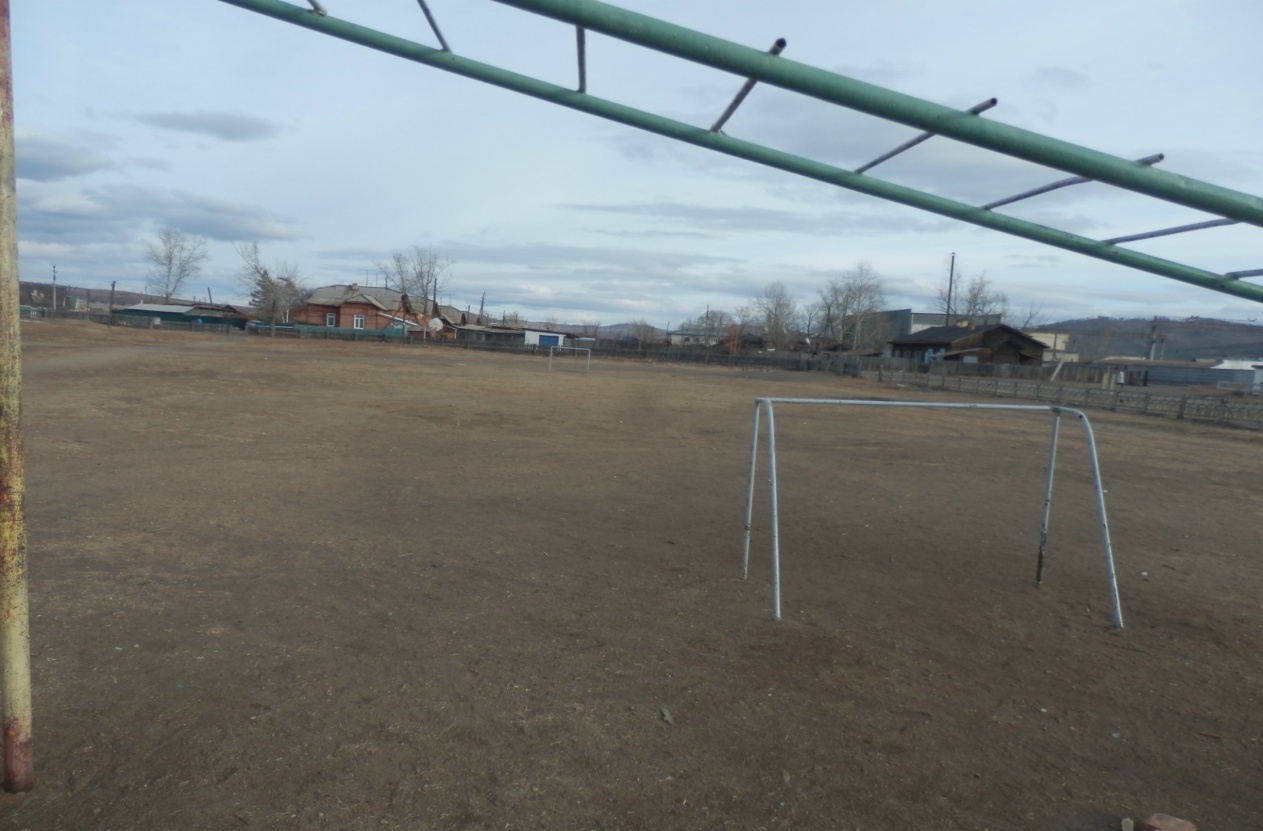 Форма собственности: МуниципальнаяСобственник (правообладатель): МОУ СОШ  № 46Год и месяц ввода в эксплуатацию: 2003Реконструкция, капитальный ремонт :нетЕдиновременная пропускная способность: 15Технические характеристики спортивной составляющей объекта: длинна 60 м. ширина 30 м. площадь 1800   кв.м.Состояние объекта: удовлетворительное.Включение во Всероссийский реестр объектов спорта (дата включения): нетКадастровый номер: нет Наличие ме6дицинского кабинета: нетНаличие паспорта безопасности: нет Категория объекта: нет Культивируемые виды спорта:  мини-футболДоступная среда:Дата заполнения, обновления: 2003